A-1.	System Leader Self-Care ChecklistShould you find yourself concerned about your wellness at this time, consider the following:Can I institute balance and boundaries in my life and put better self-care practices into place?Does my natural support network know what my needs are at this time and are they capable of supporting me?Does my employer offer an Employee Assistance Program and can I access them at this time?Is there a peer or colleague (even in another city) that I can safely share my experience and emotions at this time?Is there a counsellor or therapist I should reach out to at this time?Check in with YourselfYesMaybe/ Kind OfNoHave good boundaries disappeared surrounding the amount of time worked during any particular day/week?Are you more tired than usual or exhausted?Are you more irritable?Do you find yourself using alcohol or other drugs to deal with pandemic related stress?Do you experience intrusive imagery related to what is happening when you have tried to “shut work off”?Are you sleeping poorly?Has work-life balanced disappeared?Are you eating more or less than you should?Are you eating unhealthy food?Have you lost time to exercise or enjoy hobbies?Do you feel hopeless most days?Are you engaged in any higher risk behaviour to feel “more alive”?Do you find yourself resenting people who are homeless?Do you find yourself resenting homeless serving organizations?Are you taking all reasonable efforts to protect yourself from contracting and/or spreading pandemic related illness?Have you maintained health connections with people who do not work in homelessness or housing supports?Has your mood changed significantly, and/or, do you experience frequent mood swings?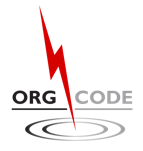 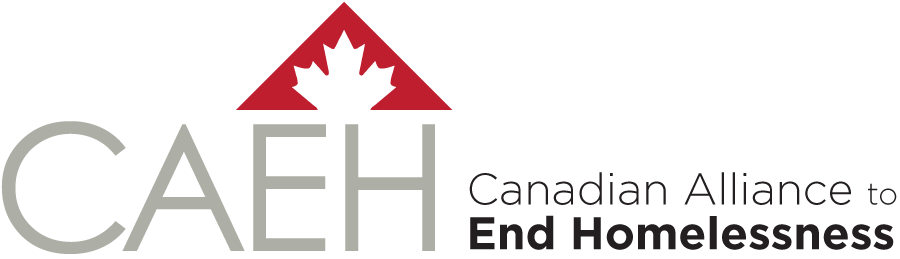 